平成２８年度　寄宿舎クリスマス会　１２月１９日（月）本校寄宿舎にてクリスマス会が行われ、今年度もプレゼントを届けにサンタさんが来てくれました。　さて、本校の寄宿舎クリスマス会は２部構成となっており、１部では余興やプレゼント配布などを行い、２部は素敵なクリスマスBGMを聴きながらの会食です。　たくさんの方々の御協力により無事終えることができました。ありがとうございました。【活動の様子】○第１部　職員余興本校職員によるクリスマスソングの演奏会でした。曲目は、①「We Wish You A Merry Christmas」②「クリスマスソング/back number」③「Let it go/アナと雪の女王」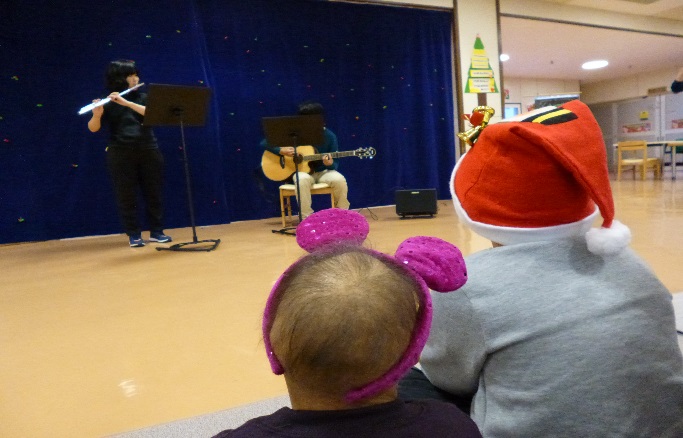 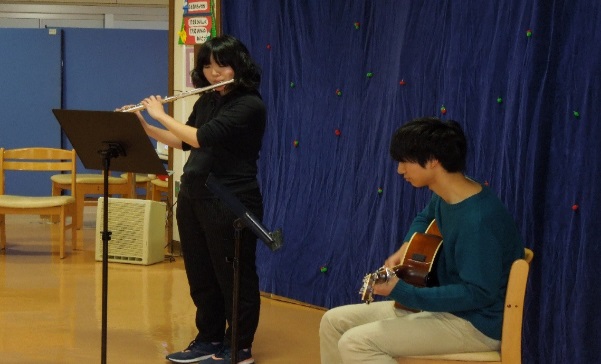 ○第１部　舎友会役員による制作物の披露舎友会役員５名で段ボールのブロックで出来た「暖炉の火」を作成し、積み上げ「暖炉のオブジェ」を完成させました。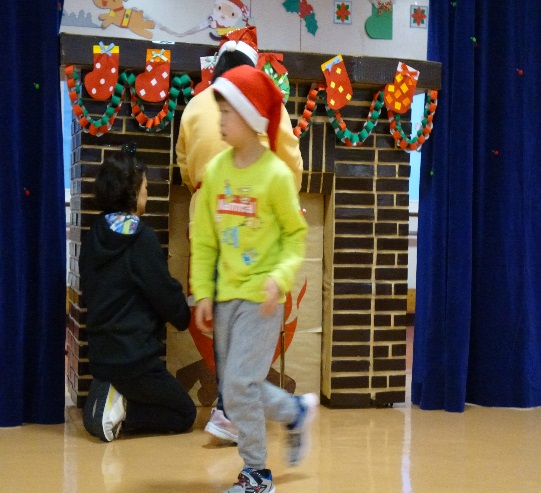 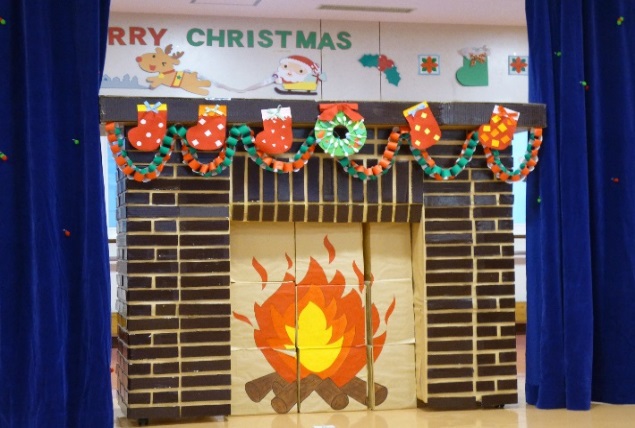 ○第１部　サンタクロースからのプレゼント舎友会役員が完成させた「暖炉のオブジェ」からサンタさんが登場！！プレゼントをもらい嬉しそう・・・サンタさん来年度もお願いします。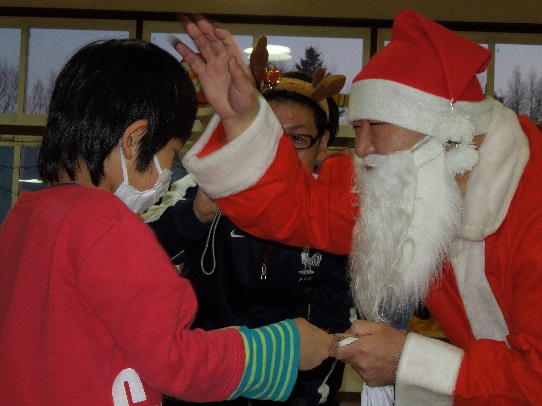 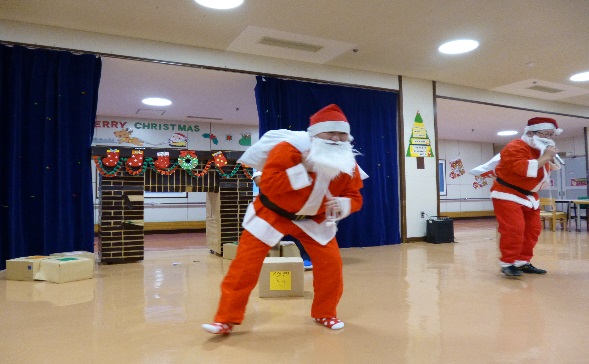 ○第２部　会食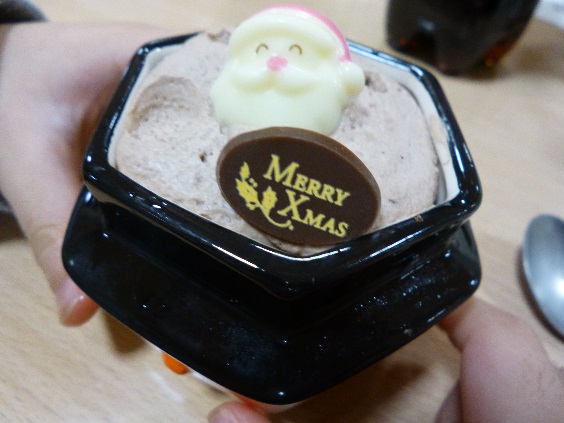 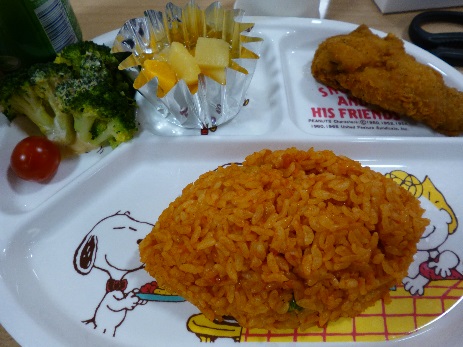 クリスマス仕様の夕食でした！ケーキも食べ満足そうな表情です！！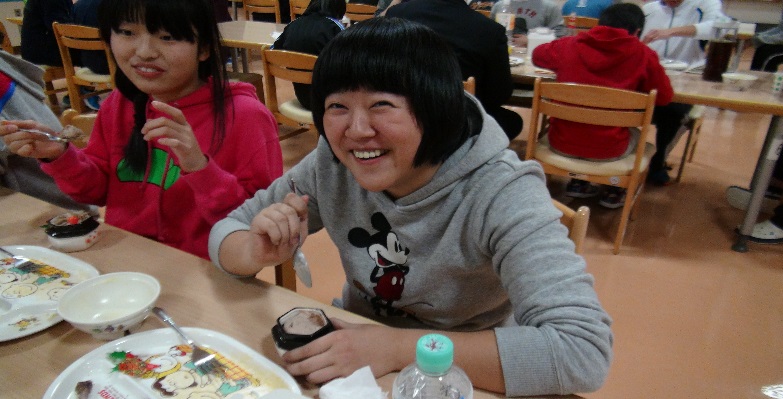 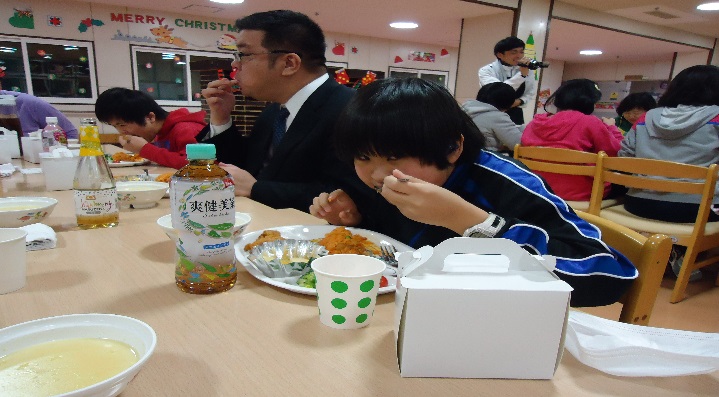 